Questions for the Car! – Tuesday
We are focused on Ecosystems and how all living and non-living things work together even in our own backyard. 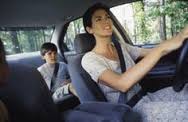 We met 2 very different herbivores than a rabbit.    
We met a Donkey and a Llama.  Ask your Camper – How many hooves did the llama have on each foot? How many did the donkey have? Does the donkey have prehensile lips?  We took a nature walk! 
We saw 15 different animals just outside the zoo! Ask your camper – What different animals did you hear or see?We met herbivores, carnivores and decomposers today all levels of the food web! Ask your camper – What animals were carnivores, what animals were the clean up crew?   Other things we did : We made bird feeders today to invite birds into our yard to help our backyard ecosystem. (Plant based butter with seeds)